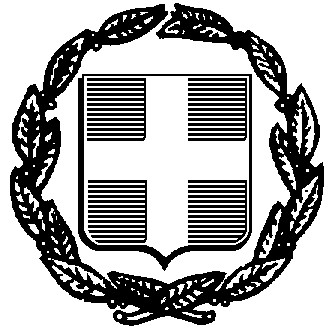 ΠΑΡΑΡΤΗΜΑ ΙΥΠΕΥΘΥΝΗ ΔΗΛΩΣΗ(άρθρο 8 Ν.1599/1986)Η ακρίβεια των στοιχείων που υποβάλλονται με αυτή τη δήλωση μπορεί να ελεγχθεί με βάση το αρχείο άλλων υπηρεσιών (άρθρο 8 
	παρ. 4 Ν. 1599/1986)Με ατομική μου ευθύνη και γνωρίζοντας τις κυρώσεις (3), που προβλέπονται από τις διατάξεις της παρ. 6 του άρθρου 22 τουΝ. 1599/1986, δηλώνω ότι:1. Στα ως άνω αναγραφόμενα αριθμό τηλεφώνου και δ/νση ηλεκτρ. ταχυδρομείου (email) επιθυμώ να λαμβάνω οιαδήποτε ενημέρωση αφορά το τέκνο μου (ονοματεπώνυμο μαθητή/τριας)2. Η διεύθυνση μόνιμης κατοικία του μαθητή/τριας (τέκνου μου) είναι:Οδός:	Αριθμός:	Ταχ. Κώδικας:Δήμος:	Νομός:3. Την ηλεκτρονική αίτηση εγγραφής/ανανέωσης εγγραφής του/της μαθητή/τριας (τέκνου μου) για το σχολικό έτος 2021-22 θα υποβάλω μέσω της εφαρμογής e-εγγραφές, χρησιμοποιώντας τους προσωπικούς  του/της κωδικούς taxisnet, ο/η Όνομα και Επώνυμο Κηδεμόνα (όπως εμφανίζεται στο taxisnet) του (Πατρώνυμο κηδεμόνα)(4)Ημερομηνία:	20Ο - Η Δηλ.(Υπογραφή)ΠΡΟΣ(1):1ο ΗΜΕΡΗΣΙΟ ΓΕΝΙΚΟ ΛΥΚΕΙΟ ΚΟΡΩΠΙΟΥ1ο ΗΜΕΡΗΣΙΟ ΓΕΝΙΚΟ ΛΥΚΕΙΟ ΚΟΡΩΠΙΟΥ1ο ΗΜΕΡΗΣΙΟ ΓΕΝΙΚΟ ΛΥΚΕΙΟ ΚΟΡΩΠΙΟΥ1ο ΗΜΕΡΗΣΙΟ ΓΕΝΙΚΟ ΛΥΚΕΙΟ ΚΟΡΩΠΙΟΥ1ο ΗΜΕΡΗΣΙΟ ΓΕΝΙΚΟ ΛΥΚΕΙΟ ΚΟΡΩΠΙΟΥ1ο ΗΜΕΡΗΣΙΟ ΓΕΝΙΚΟ ΛΥΚΕΙΟ ΚΟΡΩΠΙΟΥ1ο ΗΜΕΡΗΣΙΟ ΓΕΝΙΚΟ ΛΥΚΕΙΟ ΚΟΡΩΠΙΟΥ1ο ΗΜΕΡΗΣΙΟ ΓΕΝΙΚΟ ΛΥΚΕΙΟ ΚΟΡΩΠΙΟΥ1ο ΗΜΕΡΗΣΙΟ ΓΕΝΙΚΟ ΛΥΚΕΙΟ ΚΟΡΩΠΙΟΥ1ο ΗΜΕΡΗΣΙΟ ΓΕΝΙΚΟ ΛΥΚΕΙΟ ΚΟΡΩΠΙΟΥ1ο ΗΜΕΡΗΣΙΟ ΓΕΝΙΚΟ ΛΥΚΕΙΟ ΚΟΡΩΠΙΟΥ1ο ΗΜΕΡΗΣΙΟ ΓΕΝΙΚΟ ΛΥΚΕΙΟ ΚΟΡΩΠΙΟΥ1ο ΗΜΕΡΗΣΙΟ ΓΕΝΙΚΟ ΛΥΚΕΙΟ ΚΟΡΩΠΙΟΥΟ - Η Όνομα:Επώνυμο:Επώνυμο:Όνομα και Επώνυμο Πατέρα:Όνομα και Επώνυμο Πατέρα:Όνομα και Επώνυμο Πατέρα:Όνομα και Επώνυμο Πατέρα:Όνομα και Επώνυμο Μητέρας:Όνομα και Επώνυμο Μητέρας:Όνομα και Επώνυμο Μητέρας:Όνομα και Επώνυμο Μητέρας:Ημερομηνία γέννησης(2):Ημερομηνία γέννησης(2):Ημερομηνία γέννησης(2):Ημερομηνία γέννησης(2):Τόπος Γέννησης:Τόπος Γέννησης:Τόπος Γέννησης:Τόπος Γέννησης:Αριθμός Δελτίου Ταυτότητας:Αριθμός Δελτίου Ταυτότητας:Αριθμός Δελτίου Ταυτότητας:Αριθμός Δελτίου Ταυτότητας:Τηλ:Τόπος Κατοικίας:Τόπος Κατοικίας:Οδός:Αριθ:ΤΚ:Αρ. Τηλεομοιοτύπου (Fax):Αρ. Τηλεομοιοτύπου (Fax):Αρ. Τηλεομοιοτύπου (Fax):Δ/νση Ηλεκτρ.Ταχυδρομείου(Εmail):Δ/νση Ηλεκτρ.Ταχυδρομείου(Εmail):